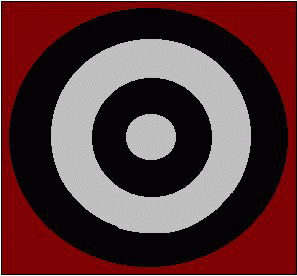  ЦЕНТР СОЦИАЛЬНЫХ ТЕХНОЛОГИЙ "ОПТИМА"620075, г. Екатеринбург, Луначарского, 77тел/факс (343) 388-15-00, 388-15-01                  e-mail: optima@optima-ekb.ruНезависимая оценка качества работы МБУК  "Детская   библиотека ГО ЗАТО Свободный"ноябрь2016Екатеринбург (с) Оптима, 2016СОДЕРЖАНИЕметодическиЕ ХАРАКТЕРИСТИКИ ИССЛЕДОВАНИЯОрганизация–заказчик: Администрация городского округа ЗАТО СвободныйОрганизация-исполнитель: ООО «Центр Социальных Технологий «Оптима». Предмет исследования: оценка качества работы "Детской   библиотеки ГО ЗАТО Свободный".Сроки проведения: октябрь-ноябрь 2016 г.Метод сбора информации: опрос посетителей (телефонный опрос), заочный и телефонный опрос экспертов. Объем выборки: 100 посетителей,5 экспертовСписок экспертов:Раздел 1. ОБЩИЕ ПОКАЗАТЕЛИ(социально-демографические характеристики опрошенных посетителей Детской библиотеки)Таблица 1Половозрастной состав опрошенных Таблица 2Возрастной состав посетителейТаблица 3Возраст детей, посещающих библиотекуТаблица 4Половой состав посетителейТаблица 5Образование посетителей Детской библиотекиТаблица 6Род занятий посетителей Таблица 7Категории посетителей Детской библиотекиРаздел 2. ОЦЕНКА ПОСЕТИТЕЛЯМИ И ЭКСПЕРТАМИ ПОКАЗАТЕЛЕЙ КАЧЕСТВА РАБОТЫ ДЕТСКОЙ БИБЛИОТЕКИ ЗАТО СВОБОДНЫЙИнструмент для изучения оценки качества работы библиотек содержит: 33 критерия для оценки со стороны посетителей, 38 критериев для экспертного оценивания.Критерии объединены в 5 ГРУПП ПОКАЗАТЕЛЕЙ (блоков):Открытость и доступность информации об учрежденииКомфортность условий предоставления услуг и доступность их полученияВремя ожидания предоставления услуги Доброжелательность, вежливость, компетентность работников учрежденияУдовлетворенность качеством оказания библиотечной  услугиИнформанты в ходе исследования оценивают каждый показатель по шкале от 1 до 4, где: критерий не выражен, не реализуется, не развит,критерий скорее не выражен, проявляется в слабой степени, в достаточной степени реализуется,критерий скорее выражен, проявляется в хорошей степени, в достаточной степени реализуется,критерий максимально выражен, активно реализуется, высоко развит.В случае, если информант затрудняется оценить критерий, ставится 0 баллов.Интерпретация средних показателей: Блок критериев 1. Открытость и доступность информации о Детской библиотекеОценка посетителями открытости и доступности информации 1) Оценка посетителями критерия «Доступность информации об учреждении, графике работы, услугах и т.д.»: высокаяТаблица 8Информацию о работе библиотеки, графике, услугах, мероприятиях найти достаточно легко, эта информация легко доступна* Средний показатель рассчитан по формуле средней арифметической, может изменяться от 1 до 4, где 1 – полное несогласие с данным утверждением, очень низкая оценка критерия, 4 – полное согласие с утверждением, высокая оценка учреждения по данному критерию. Показатель рассчитан для тех, кто дал содержательный ответ.2) Оценка посетителями критерия «Удобство, обновляемость, функциональность сайта  »: высокаяТаблица 9Сайтом библиотеки удобно пользоваться, на нем размещена вся необходимая информация, которая оперативно обновляется 3) Оценка посетителями критерия «Информирование о новых мероприятиях»: выше среднегоТаблица 10Посетители библиотеки заранее получают информацию о предстоящих мероприятиях (встречах, выставках, мастер-классах и т.д.)* Средний показатель рассчитан по формуле средней арифметической, может изменяться от 1 до 4, где 1 – полное несогласие с данным утверждением, очень низкая оценка критерия, 4 – полное согласие с утверждением, высокая оценка учреждения по данному критерию. Показатель рассчитан для тех, кто дал содержательный ответ.Комментарий посетителей к низким оценкам: случайное информирование, если случайно сам узнал или спросил4) Оценка посетителями критерия «Возможность обращения к сотрудникам посредством телефона и электронного сервиса, предоставление электронных услуг через сайт библиотеки»: высокаяТаблица 11Посетители библиотеки могут легко обратиться к сотрудникам по телефону или с помощью интернетОценка экспертами открытости и доступности информации о Детской библиотеке1) Оценка экспертами критерия «Доступность информации об учреждении, графике работы, услугах и т.д.»: высокаяТаблица 12*Средний показатель может изменяться от 1 до 4, где 1 – очень низкая оценка критерия, 4 – высокая оценка учреждения по данному критерию. Показатель рассчитан для тех, кто дал содержательный ответ.2) Оценка экспертами критерия «Удобство, обновляемость, функциональность сайта»: высокаяТаблица 133) Оценка экспертами критерия «Информирование о новых мероприятиях жителей города и посетителей учреждения»: высокаяТаблица 144) Оценка экспертами критерия «Возможность обращения к сотрудникам посредством телефона и электронного сервиса, предоставление электронных услуг через сайт библиотеки»: высокаяТаблица 15Выводы по блоку «Открытость и доступность информации об учреждении»График 1Сводный график оценки посетителями и экспертами параметров открытости и доступности информации о Детской библиотеке (средние оценки)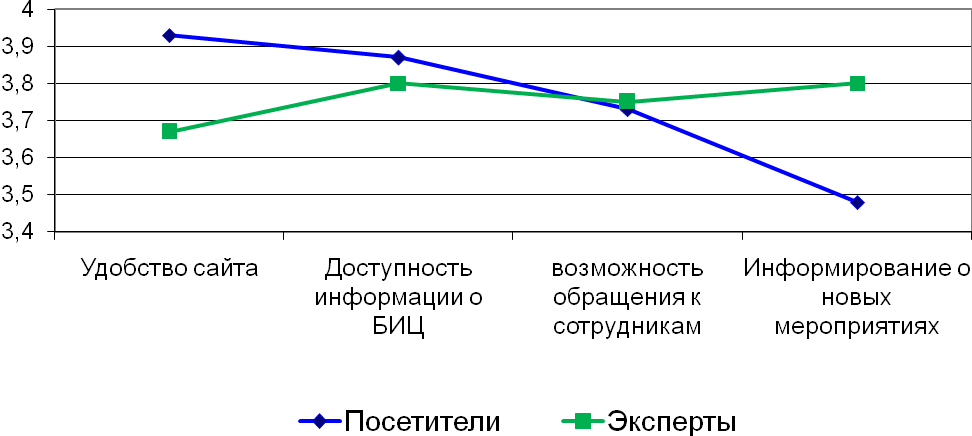 Посетители:Уровень оценки посетителями параметров открытости и доступности информации о Детской библиотеке  – высокий, находится в значениях 3,46-4,00 из 4 возможных баллов.Некоторые замечания вызывает критерий, связанный с информированием о новых мероприятиях: посетители библиотеки хотели бы иметь возможность всегда получать эту информацию. Практически половина опрошенных не смогла оценить показатель, связанный с сайтом библиотеки. Это может быть связано как с отсутствием актуализированной потребности в пользовании данным ресурсом, так и со спецификой целевой аудитории Детской библиотеки. Поскольку у  половины посетителей интерес к сайту существует, что требует поддержания и развития данного информационного ресурса в соответствии с современными тенденциями. Эксперты:Уровень оценки экспертами открытости и доступности информации о Детской библиотеке – высокий, находится в значениях 3,67-3,80 из 4 возможных баллов.Оценки экспертов приближены к оценкам посетителей, имеют незначительные отклонения в повышающую или понижающую сторону. Так, эксперты чуть ниже оценили сайт, но несколько выше - информирование по предстоящим событиям.Оценка сайта также вызывает затруднения и у экспертов, как и посетителей. Есть возможность развития и актуализации востребованности ресурса.Таблица 16Сводная таблица оценки посетителями открытости и доступности информации о Детской библиотекеТаблица 17Сводная таблица оценки экспертами открытости и доступности информации о Детской библиотекеТаблица 18Сравнение оценок посетителей и экспертов открытости и доступности информации о Детской библиотекеБлок критериев 2. Комфортность условий предоставления услуг и доступность их полученияОценка посетителями комфортности условий предоставления услуг и доступности их получения в Детской библиотеке5) Оценка посетителями критерия «Комфортность условий в общем помещении (холлы, коридоры, туалеты): чистота, освещенность, отопление, свежесть воздуха, просторность и т.п.»: высокаяТаблица 19Мне понравились условия в общих помещениях библиотеки (холлы, коридоры, туалеты): они чистые, светлые, теплые, просторные, уютные * Средний показатель рассчитан по формуле средней арифметической, может изменяться от 1 до 4, где 1 – полное несогласие с данным утверждением, очень низкая оценка критерия, 4 – полное согласие с утверждением, высокая оценка учреждения по данному критерию. Показатель рассчитан для тех, кто дал содержательный ответ.6) Оценка посетителями критерия «Комфортность условий в читальном зале: удобство стульев, столов, их расстановки, свежесть воздуха, чистота»: высокаяТаблица 20Мне понравились условия в читальных залах: в них стоят удобные столы и стулья, светло, не душно Комментарий посетителей к низким оценкам: мебель стараявсе столы для взрослых детей, надо хотя бы один для маленьках7) Оценка посетителями критерия «Наличие гардероба»: средняяТаблица 21В библиотеке хороший гардероб, в нем хорошо обслуживают* Средний показатель рассчитан по формуле средней арифметической, может изменяться от 1 до 4, где 1 – полное несогласие с данным утверждением, очень низкая оценка критерия, 4 – полное согласие с утверждением, высокая оценка учреждения по данному критерию. Показатель рассчитан для тех, кто дал содержательный ответ.Комментарий посетителей к низким оценкам: маловат, можно побольше местасами раздеваемся8) Оценка посетителями критерия «Наличие буфета»: низкаяТаблица 22В библиотеке хороший буфет, в нем можно нормально поестьКомментарий посетителей к низким оценкам: буфета нет9) Оценка посетителями критерия «Эстетическое оформление помещения»: высокаяТаблица 23Помещения библиотеки хорошо оформлены, есть красивые стенды, шторы, цветы, картины и т.п.10) Оценка посетителями критерия «Доступная стоимость дополнительных услуг  (ксерокопирование, заказ книг в другой библиотеке, возможность отложить книгу и т.д.)»: высокаяТаблица 24Дополнительные услуги в библиотеке (ксерокопирование, заказ книг в другой библиотеке, возможность отложить книгу и т.д.) вполне доступны по стоимости11) Оценка посетителями критерия «Наличие специальных приспособлений для людей с ограниченными возможностями»: средняяТаблица 25В библиотеке есть специальные приспособления для людей с ограниченными возможностями – перила, пандусы, специальные лифты, таблички, звонки и т.п.Комментарий посетителей к низким оценкам: пандус не нужен, порог очень низкий - детям удобно12) Оценка посетителями критерия «Обеспечение безопасности (охрана, сигнализация, медицинская аптечка и пр.)»: высокаяТаблица 26В библиотеке всем посетителям и сотрудникам обеспечивается безопасность – есть охрана, сигнализация, соблюдаютсяКомментарий посетителей к низким оценкам: охраны нетОценка экспертами комфортности условий предоставления услуг и доступности их получения5) Оценка экспертами критерия «Комфортность условий в общем помещении (холлы, коридоры, туалеты): чистота, освещенность, отопление, свежесть воздуха, просторность и т.п.»: высокаяТаблица 27* Средний показатель рассчитан по формуле средней арифметической, может изменяться от 1 до 4, где 1 – полное несогласие с данным утверждением, очень низкая оценка критерия, 4 – полное согласие с утверждением, высокая оценка учреждения по данному критерию. Показатель рассчитан для тех, кто дал содержательный ответ.6) Оценка экспертами критерия «Комфортность условий в читальном зале: удобство стульев, столов, их расстановки, свежесть воздуха, чистота»: высокаяТаблица 287) Оценка экспертами критерия «Наличие гардероба»: высокаяТаблица 298) Оценка экспертами критерия «Наличие буфета»: низкаяТаблица 30* Средний показатель рассчитан по формуле средней арифметической, может изменяться от 1 до 4, где 1 – полное несогласие с данным утверждением, очень низкая оценка критерия, 4 – полное согласие с утверждением, высокая оценка учреждения по данному критерию. Показатель рассчитан для тех, кто дал содержательный ответ.9) Оценка экспертами критерия «Эстетическое оформление помещения»: высокаяТаблица 3110) Оценка экспертами критерия «Доступная стоимость дополнительных услуг  (ксерокопирование, заказ книг в другой библиотеке, возможность отложить книгу и т.д.)»: средняяТаблица 3211) Оценка экспертами критерия «Наличие специальных приспособлений для людей с ограниченными возможностями»: выше среднейТаблица 33* Средний показатель рассчитан по формуле средней арифметической, может изменяться от 1 до 4, где 1 – полное несогласие с данным утверждением, очень низкая оценка критерия, 4 – полное согласие с утверждением, высокая оценка учреждения по данному критерию. Показатель рассчитан для тех, кто дал содержательный ответ.12) Оценка экспертами критерия «Обеспечение безопасности (охрана, сигнализация, медицинская аптечка и пр.)»: выше среднейТаблица 34Выводы по блоку «Комфортность условий предоставления услуг и доступность их получения» (средние оценки)График 2Сводный график оценки посетителями и экспертами параметров комфортности условий предоставления услуг и доступности их получения (средние оценки)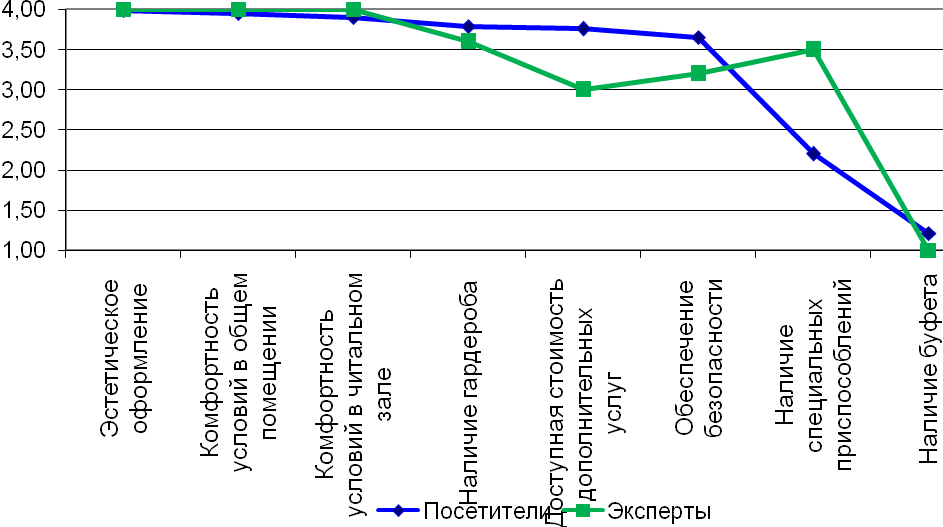 Посетители:Уровень удовлетворенности посетителей комфортность условий предоставления услуг и доступностью их получения – высокий, находится в значениях 3,63-4 из 4 возможных баллов; исключение составляют критерии буфета и наличия специальных приспособления с более низкими оценками.Среди критериев комфортности наиболее высоко оценивается показатель эстетического оформления помещения. Библиотека воспринимается как центр культуры, с художественным подходом к оформлению. Высоко оценены и условия с точки зрения комфортности - как в читальном заде, так и в общих помещениях. Посетителей все устраивает. Возможность замены и обновления мебели воспринимается как желательное улучшение, но не снижает существенно общего позитивного впечатления.Несколько противоречиво выглядит высокая оценка (3,76 балла) по критерию "доступная стоимость дополнительных услуг". Видимо, посетители делают здесь акцент на стоимости и считают, что их устраивает этот показатель. Однако далее при оценки наличия технических возможностей получения этих услуг они ставят более низкие оценки, указывая на отсутствие компьютеров, ксероксов, сканеров и т.д.Обеспечение безопасности не очень беспокоит посетителей. С одной стороны, они не  видят острой необходимости в мерах повышенной безопасности, с другой – не задумываются о вопросах обеспечения норм безопасности. По этому оценка критерия достаточно высокая (3,65) даже при комментариях, что охранных мероприятий нет.54% посетителей библиотек не обращали внимание на дополнительные условия для обеспечения доступа маломобильным категориям граждан. 30% опрошенных поставили неудовлетворительные оценки по данному критерию. Поскольку основными посетителями библиотек являются дети и их родители, они в целом не очень задумываются над проблемой обеспечения специальным оборудованием.Необходимость буфета в библиотеках является вопросом спорным и неоднозначным. Часть посетителей традиционно высказывают я мнение, что посещение библиотеки не требует много времени и в данных учреждениях культуры буфеты не нужны. Тем не менее, многие указывают, что возможность небольшого перекуса привлекательна, а также при длительном чтении в читальном зале приходится что-то брать с собой.   Эксперты:Уровень оценок экспертов комфортности условий предоставления услуг и доступности их получения в Детской библиотеке – выше среднего,  находится в значениях 3,0-4,0 из 4 возможных баллов; за исключением буфета.Как и у посетителей, лидирующие позиции в оценках представителей экспертного сообщества получили эстетическое оформление и комфортность помещений.Экспертное сообщество не вполне информировано о финансовой политики учреждения (40% экспертов затруднились ответить) и не смогло полноценно оценить параметр доступности дополнительных услуг по стоимости. в целом параметр оценен ниже, чем у потребителей услуг. 60% экспертов не смогли сформулировать мнение по поводу мер, обеспечивающих возможность посещения маломобильными категориями жителей. Поскольку вопросы доступной среды сейчас являются одними из приоритетными, и граждане, и эксперты должны быть в большей мере включены в вопросы инклюзивной среды.Качество обеспечения безопасности посетителей не вполне устраивает экспертов, присутствуют и довольно низкие оценки (2 балла из 4). Таблица 35Сводная таблица оценки посетителями параметров комфортности условий предоставления услуг и доступности их полученияТаблица 36Сводная таблица оценки экспертами параметров комфортности условий предоставления услуг и доступности их полученияТаблица 37Сравнение оценок посетителей и экспертов параметров комфортности условий предоставления услуг и доступности их полученияБлок критериев 3. Время ожидания предоставления услугиОценка посетителями времени ожидания предоставления услуги13) Оценка посетителями критерия «Оперативность выполнения библиотечной услуги»: высокаяТаблица 38Мой запрос был выполнен быстро, мне не пришлось долго ждать* Средний показатель рассчитан по формуле средней арифметической, может изменяться от 1 до 4, где 1 – полное несогласие с данным утверждением, очень низкая оценка критерия, 4 – полное согласие с утверждением, высокая оценка учреждения по данному критерию. Показатель рассчитан для тех, кто дал содержательный ответ.Комментарий посетителей к низким оценкам: бывают очереди, но ждем немного14) Оценка посетителями критерия «Удобный график работы»: высокаяТаблица 39Меня полностью устраивает график работы библиотеки, мне удобно ее посещатьКомментарий посетителей к низким оценкам: удобно только в выходные, надо добавить работу в выходные дни, хотя бы несколько часовподольше работать вечером15) Оценка посетителями критерия «Территориальная доступность (удобство расположения, транспорт)»: высокаяТаблица 40Я не испытываю сложностей, когда добираюсь до библиотеки, рядом с ней есть остановка транспорта* Средний показатель рассчитан по формуле средней арифметической, может изменяться от 1 до 4, где 1 – полное несогласие с данным утверждением, очень низкая оценка критерия, 4 – полное согласие с утверждением, высокая оценка учреждения по данному критерию. Показатель рассчитан для тех, кто дал содержательный ответ.Комментарий посетителей к низким оценкам: много машин около библиотеки, опасно детям16) Оценка посетителями критерия «Качество, удобство  справочно-поискового аппарата, в т.ч. электронного  каталога»: высокаяТаблица 41Мне удобно пользоваться каталогами в этой библиотеке, я быстро нахожу нужную книгу или статьюОценка экспертами времени ожидания предоставления услуги13) Оценка экспертами критерия «Оперативность выполнения библиотечной услуги»: высокаяТаблица 42* Средний показатель рассчитан по формуле средней арифметической, может изменяться от 1 до 4, где 1 – полное несогласие с данным утверждением, очень низкая оценка критерия, 4 – полное согласие с утверждением, высокая оценка учреждения по данному критерию. Показатель рассчитан для тех, кто дал содержательный ответ.14) Оценка экспертами критерия «Удобный график работы»: высокаяТаблица 4315) Оценка экспертами критерия «Территориальная доступность (удобство расположения, транспорт)»: высокаяТаблица 4416) Оценка экспертами критерия «Качество, удобство  справочно-поискового аппарата, в т.ч. электронного каталога»: выше среднейТаблица 45Выводы по блоку «Время ожидания предоставления услуги»График 3Сводный график оценки посетителями параметров времени ожидания предоставления услуги (средние оценки)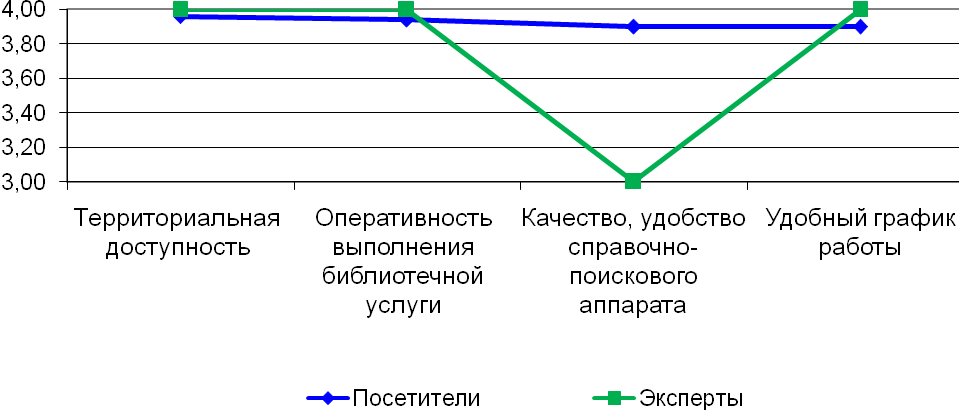 Посетители:Уровень оценки посетителями параметров времени ожидания предоставления услуги – высокий, находится в значениях 3,67-4,0 из 4 возможных баллов.Наиболее положительно посетители оценили территориальную доступность и оперативность выполнения заказа: 96% поставили наивысший балл. Только 2% ставят здесь негативные оценки (2 балла).Некоторые пожелания возникают у посетителей в связи в графиком работы библиотеки: многие высказывали пожелания о работе в выходные дни (хотя бы частично, небольшой временной интервал), а также продления времени работ в какой-то рабочий день..17% посетителей практически не пользуются каталогами, этот параметр им оказалось сложно оценить. Для 76%  работа с каталогами не вызывает особых сложностей, посетители испытывают высокий уровень поддержки со стороны сотрудников библиотеки. Эксперты:Уровень оценки экспертами параметров времени ожидания предоставления услуги – высокий, 3,75-4,0 из 4 возможных баллов. Три критерия были единогласно оценены экспертами на максимальный балл - оперативность обслуживания, территориальная доступность и график работы.Относительно удобства справочно-поискового аппарата 20% экспертов высказали некоторое сомнение, поставили 2 балла. Несмотря на более критичную оценку СПА, общая оценка этого блока также высокая.Таблица 46Сводная таблица оценки посетителями параметров времени ожидания предоставления услугиТаблица 47Сводная таблица оценки экспертами параметров времени ожидания предоставления услугиТаблица 48Сравнение оценок посетителей и экспертов параметров времени ожидания предоставления услугиБлок критериев 4. Доброжелательность, вежливость, компетентность сотрудников Детской библиотекиОценка посетителями доброжелательности, вежливости, компетентности сотрудников17) Оценка посетителями критерия «Отношение персонала к посетителю (вежливость, тактичность, отзывчивость и т.п.)»: высокаяТаблица 49Сотрудники библиотеки были очень вежливы со мной, внимательны и отзывчивы* Средний показатель рассчитан по формуле средней арифметической, может изменяться от 1 до 4, где 1 – полное несогласие с данным утверждением, очень низкая оценка критерия, 4 – полное согласие с утверждением, высокая оценка учреждения по данному критерию. Показатель рассчитан для тех, кто дал содержательный ответ.18) Оценка посетителями критерия «Консультирование, помощь библиотекаря в работе со справочно-поисковым аппаратом, фондом»: высокаяТаблица 50Сотрудники библиотеки хорошо помогают, профессионально консультируют при работе с каталогами, справочно-поисковым аппаратом, книжным фондом19) Оценка посетителями критерия «Консультирование, рекомендации библиотекаря в подборе книг, статей»: высокаяТаблица 51Сотрудники библиотеки могут дать (дают) хорошие советы, рекомендации по выбору книг, статейОценка экспертами доброжелательности, вежливости, компетентности работников Детской библиотеки17) Оценка экспертами критерия «Отношение персонала к посетителю (вежливость, тактичность, отзывчивость и т.п.)»: высокаяТаблица 5218) Оценка экспертами критерия «Библиотечная компетентность персонала (знание фонда, справочно-поискового аппарата, консультирование)»: высокаяТаблица 53* Средний показатель рассчитан по формуле средней арифметической, может изменяться от 1 до 4, где 1 – полное несогласие с данным утверждением, очень низкая оценка критерия, 4 – полное согласие с утверждением, высокая оценка учреждения по данному критерию. Показатель рассчитан для тех, кто дал содержательный ответ.19) Оценка экспертами критерия «Компетентность персонала по современному литературному процессу (знание издательств, авторов, книг, рекомендации в подборе литературы)»: высокаяТаблица 54Выводы по блоку «Доброжелательность, вежливость, компетентность работников учреждения»График 4Сводный график оценки посетителями параметров доброжелательности, вежливости, компетентности работников Детской библиотеки(средние оценки)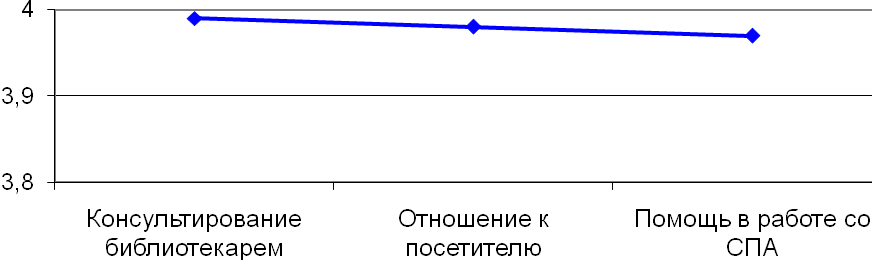 График 5Сводный график оценки экспертами параметров доброжелательности, вежливости, компетентности работников Детской библиотеки(средние оценки)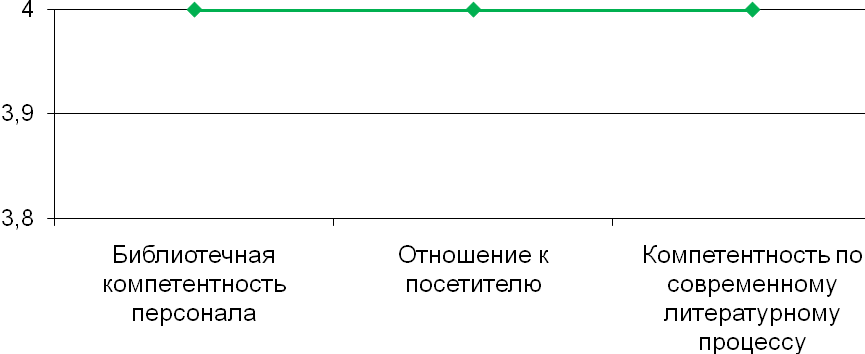 Посетители:Уровень удовлетворенности посетителей доброжелательностью, вежливостью, компетентностью работников Детской библиотеки – высокий, находится в значениях 3,97-4,0 из 4 возможных баллов.Традиционно в учреждениях культуры практически не вызывает замечаний посетителей аспект, связанный с отношением сотрудников: 98% полностью удовлетворены данным параметром. Случаи невежливого отношения крайне редки и имеют разовый, ситуативный характер.Профессионализм, уровень библиотечной квалификации сотрудников также не вызывает у посетителей никакого сомнения: 97% опрошенных уверенно подтверждают, что получают максимально качественную помощь при работе с каталогами и поиском нужной литературы, 98% счтают, что сотрудники библиотек всегда дают хорошие советы, рекомендуют тематическую или просто интересную, актуальную литературу. Только 2% посетителей недовольны профессиональным уровнем консультирования.Все три параметра оценены максимально высоко и имеют очень близкие оценки.Эксперты:Уровень оценивания экспертами доброжелательности, вежливости, компетентности работников Детской библиотеки – максимально высокий.По всем трем показателям данного блока все эксперты поставили максимально возможные баллы, что сильно сближает оценки посетителей и экспертного сообщества.Таблица 55Сводная таблица оценки посетителями параметров доброжелательности, вежливости, компетентности работников Детской библиотеки	Таблица 56Сводная таблица оценки экспертами параметров доброжелательности, вежливости, компетентности работников Детской библиотекиТаблица 57Сравнение оценок посетителей и экспертов параметров доброжелательности, вежливости, компетентности работников Детской библиотекиБлок критериев 5. Удовлетворенность качеством оказания библиотечной услуги в Детской библиотекеОценка посетителями удовлетворенности качеством оказания библиотечной услуги20) Оценка посетителями критерия «Удовлетворенность посещением библиотеки в целом»: высокаяТаблица 58Мне нравится приходить в эту библиотеку, я полностью удовлетворен тем, как меня здесь обслуживают* Средний показатель рассчитан по формуле средней арифметической, может изменяться от 1 до 4, где 1 – полное несогласие с данным утверждением, очень низкая оценка критерия, 4 – полное согласие с утверждением, высокая оценка учреждения по данному критерию. Показатель рассчитан для тех, кто дал содержательный ответ.21) Оценка посетителями критерия «Качество библиотечного фонда, соответствие запросам читателя (универсальность, функциональность, актуальность)»: высокаяТаблица 59Книги, журналы, которые есть в библиотеке, полностью соответствуют моим читательским интересам, я могу здесь найти практически все, что мне надоКомментарий посетителей к низким оценкам: не хватает всем книг иногдаЗощенко не быломало литературы золотого фонда советского периода, много современной и пустой, всяких популярных журналовпо школьному списку литературы может на всех не хватить22) Оценка посетителями критерия «Оперативность обновления фонда»: высокаяТаблица 60В библиотеке есть много новинок – недавно вышедших книг, журналов* Средний показатель рассчитан по формуле средней арифметической, может изменяться от 1 до 4, где 1 – полное несогласие с данным утверждением, очень низкая оценка критерия, 4 – полное согласие с утверждением, высокая оценка учреждения по данному критерию. Показатель рассчитан для тех, кто дал содержательный ответ.23) Оценка посетителями критерия «Удовлетворенность посетителей выполнением запроса»: высокаяТаблица 61Я всегда ухожу из библиотеки, получив желаемую информацию, книгу, консультацию24) Оценка посетителями критерия «Техническая оснащенность (наличие современного оборудования - компьютеров, мультимедийных устройств, проекторов и т.п.)»: выше среднейТаблица 62Библиотека хорошо оснащена современным оборудованием – в ней есть компьютеры, проекторы, мультимедийные устройства, др.25) Оценка посетителями критерия «Наличие выставок»: высокаяТаблица 63В библиотеке постоянно организуются интересные выставки, экспозиции* Средний показатель рассчитан по формуле средней арифметической, может изменяться от 1 до 4, где 1 – полное несогласие с данным утверждением, очень низкая оценка критерия, 4 – полное согласие с утверждением, высокая оценка учреждения по данному критерию. Показатель рассчитан для тех, кто дал содержательный ответ.26) Оценка посетителями критерия «Проведение читательских конференций, встреч с авторами, фестивалей, конкурсов»: высокаяТаблица 64В библиотеки проводится много разнообразных читательских конференций, встреч с авторами, конкурсов, фестивалей27) Оценка посетителями критерия «Формы внебиблиотечной работы (клубы по интересам, мастер-классы и т.д.)»: высокаяТаблица 65В библиотеке действуют различные клубы по интересам, проводятся мастер-классы, которые кажутся мне интересными28) Оценка посетителями критерия «Наличие новаций  (инновационных моментов)»: выше среднейТаблица 66В работе данной библиотеки активно внедряются различные новшества: новые формы общения и информирования посетителей, подачи материалов, оформления выставок, подачи заявок и т.п.* Средний показатель рассчитан по формуле средней арифметической, может изменяться от 1 до 4, где 1 – полное несогласие с данным утверждением, очень низкая оценка критерия, 4 – полное согласие с утверждением, высокая оценка учреждения по данному критерию. Показатель рассчитан для тех, кто дал содержательный ответ.29) Оценка посетителями критерия «Дополнительные услуги (ксерокопирование, сканирование и т.п.)»: выше среднейТаблица 67Я могу воспользоваться в библиотеке разными дополнительными услугами (прием заявок по телефону, работа за компьютером, сканирование, ксерокопирование, распечатка, составление списка литературы и др.)30) Оценка посетителями критерия «Отзывы экспертов, специалистов, посетителей»: высокаяТаблица 68Отзывы  других посетителей, специалистов о работе этой библиотеки, которые я слышал, в основном хорошие* Средний показатель рассчитан по формуле средней арифметической, может изменяться от 1 до 4, где 1 – полное несогласие с данным утверждением, очень низкая оценка критерия, 4 – полное согласие с утверждением, высокая оценка учреждения по данному критерию. Показатель рассчитан для тех, кто дал содержательный ответ.31) Оценка посетителями критерия «Количество посетителей в библиотеке»: высокаяТаблица 69Мне кажется, что обычно в библиотеке довольно много посетителей, в нее обращается  много людей32) Оценка посетителями критерия «Возможность оставлять отзывы»: высокаяТаблица 70Я имею возможность оставить отзыв о посещении библиотеки33) Оценка посетителями критерия «Объем фонда оцифрованных документов (полнотекстовые и графические форматы)»: выше среднейТаблица 71Библиотека предоставляет широкий доступ к оцифрованным документам – цифровым копиям книг, статей, картин и т.д.Оценка экспертами удовлетворенности качеством оказания библиотечной услуги20) Оценка экспертами критерия «Удовлетворенность посетителей оказанной услугой, соответствие запросу»: высокаяТаблица 72* Средний показатель рассчитан по формуле средней арифметической, может изменяться от 1 до 4, где 1 – полное несогласие с данным утверждением, очень низкая оценка критерия, 4 – полное согласие с утверждением, высокая оценка учреждения по данному критерию. Показатель рассчитан для тех, кто дал содержательный ответ.21) Оценка экспертами критерия «Качество фонда с точки зрения универсальности, функциональности, актуальности. Наличие литературы, пользующейся спросом»: высокаяТаблица 7322) Оценка экспертами критерия «Оперативность обновления фонда»: высокаяТаблица 7423) Оценка экспертами критерия «Пополнение и оборачиваемость библиотечного фонда»: высокаяТаблица 75* Средний показатель рассчитан по формуле средней арифметической, может изменяться от 1 до 4, где 1 – полное несогласие с данным утверждением, очень низкая оценка критерия, 4 – полное согласие с утверждением, высокая оценка учреждения по данному критерию. Показатель рассчитан для тех, кто дал содержательный ответ.24) Оценка экспертами критерия «Техническая оснащенность (наличие современного оборудования - компьютеров, мультимедийных устройств, проекторов и т.п.)»: высокаяТаблица 7625) Оценка экспертами критерия «Организация и участие в выставочных проектах, выставках»: высокаяТаблица 7726) Оценка экспертами критерия «Проведение фестивалей, конкурсов, конференций и т.п.»: выше среднейТаблица 7827) Оценка экспертами критерия «Информационно-образовательная (просветительская) работа, формы внебиблиотечной работы (клубы по интересам, мастер-классы и т.д.)»: высокаяТаблица 79* Средний показатель рассчитан по формуле средней арифметической, может изменяться от 1 до 4, где 1 очень низкая оценка критерия, 4 –высокая оценка учреждения по данному критерию. 28) Оценка экспертами критерия «Освоение и внедрение инновационных методов работы»: выше среднейТаблица 8029) Оценка экспертами критерия «Дополнительные услуги (ксерокопирование, заказ книг, информирование о возврате нужной книги, подбор списка литературы и т.д.)»: выше среднейТаблица 8130) Оценка экспертами критерия «Отзывы экспертов, специалистов, посетителей»: высокаяТаблица 8231) Оценка экспертами критерия «Посещаемость библиотеки»: высокая	Таблица 8332) Оценка экспертами критерия «Возможность оставлять отзывы»: высокаяТаблица 8433) Оценка экспертами критерия «Объем фонда оцифрованных документов (полнотекстовые и графические форматы)»: средняяТаблица 8534) Оценка экспертами критерия «Соответствие содержания услуги стандартам»: высокаяТаблица 8635) Оценка экспертами критерия «Повышение квалификации сотрудниками»: высокаяТаблица 87* Средний показатель рассчитан по формуле средней арифметической, может изменяться от 1 до 4, где 1 – полное несогласие с данным утверждением, очень низкая оценка критерия, 4 – полное согласие с утверждением, высокая оценка учреждения по данному критерию. Показатель рассчитан для тех, кто дал содержательный ответ.36) Оценка экспертами критерия «Научная и методическая работа сотрудников: доклады, статьи, бюллетени (в т.ч. в электронном виде), обобщение и передача опыта»: высокаяТаблица 8837) Оценка экспертами критерия «Пролонгированное сопровождение читателей, удержание читателей»: высокаяТаблица 8938) Оценка экспертами критерия «Инициативность в работе (инициативные проекты, программы, методы, контакты)»: высокаяТаблица 90Выводы по блоку «Удовлетворенность качеством оказания библиотечной услуги»График 6Сводный график оценки посетителями параметров удовлетворенности качеством оказания библиотечной услуги (средние оценки)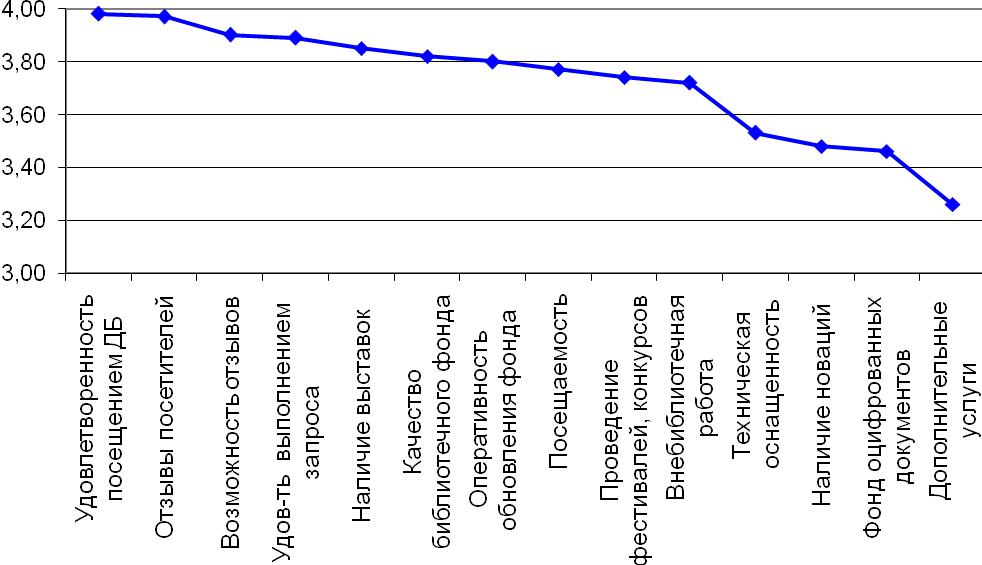 График 7Сводный график оценки экспертами параметров удовлетворенности качеством оказания библиотечной услуги в Детской библиотеке(средние оценки)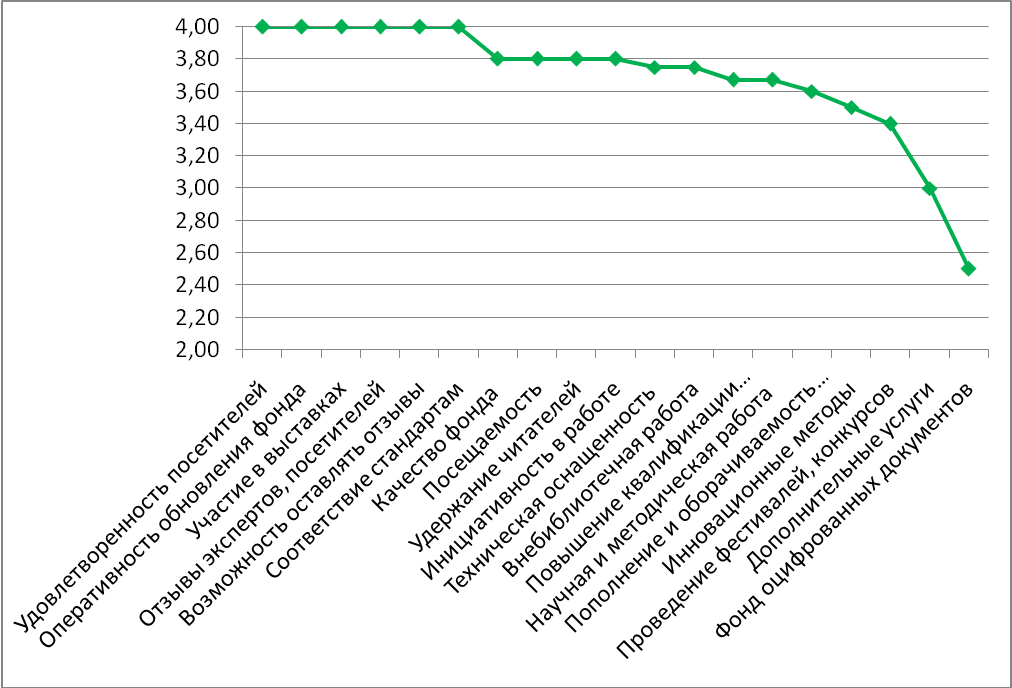 Посетители:Уровень оценки посетителями удовлетворенности качеством оказания библиотечной услуги в Детской библиотеке г. Свободный – высокий по большинству показателей, находится в значениях 3,2-4,0 из 4 возможных баллов; снижен до уровня выше среднего по некоторым критериям.Посетители испытывают высокий уровень удовлетворённости посещением в целом (3,98 балла).Посетители высоко удовлетворены выполнением запроса, у них есть эмоциональная удовлетворенность и положительное впечатления от посещения библиотеки. Это приводит к доминированию положительных отзывов.Группа показателей этого блока получила высокие, близкие оценки от читателей:Три критерия оказались оценены на уровне выше среднего:объем оцифрованных документов (3,46). 61% опрошенных не знакомы с такой возможностью, не смогли оценить данный показатель. Только 4% полагают, что им хватает такого фонда.наличие новаций также вызывает затруднения в оценивании, что означает неактивность включения этого процесса в практики библиотечной жизни. Только 34% абсолютно удовлетворены этим показателем (средняя оценка 3,48).дополнительные услуги не востребованы у 62% посетителей, они не знают о них или не пользовались. 8% поставили 1 или 2 балла. Таким образом, только 20% высоко оценили данный критерий (средняя оценка 3,26).Оперативность обновления фонда, несмотря на некоторые замечания по наличию книг, полностью устраивает 65% читателейТехническая оснащенность библиотек (3,53). 4% поставили по этому критерию 1 или 2 балла.  30% не знают об уровне технической оснащенности.Формы внебиблиотечной работы (кружков, клубов по интересам) полностью устраивают 45% читателей, еще 15% скорее удовлетворены ими. 39% не смогли оценить показатель, что дает возможность более активного включения этой категории в формы дополнительной работы библиотеки, повышения числа посетителей на этих мероприятиях.Посещаемость библиотеки воспринимается как хорошая, практически все семьи с детьми, по словам респондентов, ходят в Детскую библиотеку. Эксперты:Уровень оценки экспертами качества оказания библиотечной услуги в Детской библиотеки г. Свободный – высокая, при наличии ряда критериев, оцененных на средние и выше среднего оценки.У экспертов сохраняются тенденции, намеченные в ответах посетителей:высоко оцениваются отзывы, общая удовлетворенность посетителей, организация выставок, проведение различных внебиблиотечных мероприятий.несколько хуже оценивается фонд оцифрованных документов,  дополнительные услуги. Также, в отличие от посетителей, эксперты более критичны в отношении оценки качества фонда: их оценка на 0,8 балла ниже, чем у посетителей. Ни один эксперт не поставил наивысший балл. Напротив, техническая оснащенность представляется экспертам в более позитивном свете, чем читателям.Эксперты в целом позитивно оценивают различные виды деятельности, осуществляемые в библиотеке, зачастую их оценки выше оценок посетителей.Таблица 91Сводная таблица оценки посетителями параметров удовлетворенности качеством оказания библиотечной услугиТаблица 92Сводная таблица оценки экспертами параметров удовлетворенности качеством оказания библиотечной услугиТаблица 93Сравнение оценок посетителей и экспертов параметров удовлетворенности качеством оказания библиотечной услугиРаздел 3. СРАВНЕНИЕ ОЦЕНОК ПО БЛОКАМ ПОКАЗАТЕЛЕЙГрафик 8Сравнение средних оценок по блокам показателей и по учреждению в целом посетителей и экспертов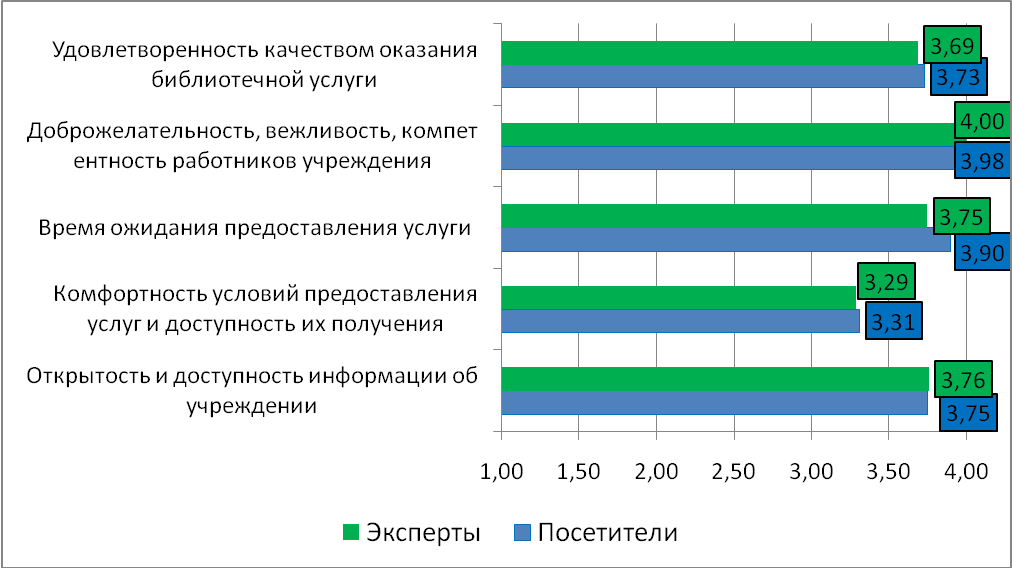 Посетители:Итоговые средние оценки высокие и по блокам распределены в диапазоне 3,73-3,95 балла, за исключением блока комфортности (3,31).Лидером в оценках посетителей является блок 4 (доброжелательности и компетентности сотрудников), на втором месте блок 3 (время ожидания), базовый блок 5 (общая удовлетворенность качеством услуги) находится на 4 месте.Посетители в целом высоко удовлетворены получаемой библиотечной услугой. Они испытывают положительные эмоции от процедуры и результатов посещения. Основная составляющая качества работы реализуется на хорошем уровне, но имеет возможности повышения уровня удовлетворенности посетителей, прежде всего, за счет обновляемости и качества библиотечного фонда, технизации библиотек (в т.ч. обеспечением посетителям возможности доступа к интернет), улучшения общих условий пребывания в библиотеке, изменение графика работы в выходные дни, более активное информирование и вовлечение читателей в различные формы библиотечной работы .На 5 (последнем) месте оказался блок по комфортности и доступности получения услуги, что связано с очень низкой оценкой критерия "буфет" и относительно более низкой по сравнению с другими параметрами оценкой наличия специальных приспособлений для маломобильных категорий.Эксперты:Итоговые средние оценки высокие по четырем блокам (как и у посетителей), выше среднего по блоку "Комфортность и доступность услуги".Наиболее высокие оценки получил блок 4 (доброжелательность и компетентность сотрудников), где все эксперты поставили максимально высокие оценки.  Базовый блок 5 (удовлетворенность качеством оказания услуги) у экспертов оказался также, как у пользователей услуг, на 4 позиции. Согласны эксперты и с тем, что блок комфортности имеет ряд критериев, недостаточно качественно реализуемых.Таблица 94Сводная таблица средних оценок посетителей по блокамТаблица 95Сводная таблица средних оценок экспертов по блокамРаздел 4. РЕЙТИНГ МБУК "ДЕТСКАЯ БИБЛИОТЕКА ЗАТО СВОБОДНЫЙ"Каждой группе показателей (блоку) присвоен «коэффициент значимости блока». Коэффициент значимости блока показывает вес каждой группы показателей в итоговой оценке качества работы учреждений культуры. Группы категории проранжированы, наиболее значимой группе факторов присвоено значении «1», наименее важной – 0,6.Коэффициент значимости критерия показывает вес каждого показателя внутри своей группы (блока). Коэффициент зависит от оценки значимости, важности данной критерия при оценке качества работы музеев (выставлен экспертами в ходе экспертных интервью). Коэффициенты могут повторяться, если критерии имеют равносильное влияние.Таблица 96Таблица критериев и коэффициентов значимости для экспертовТаблица 97Таблица критериев и коэффициентов значимости для посетителейИтоговая оценка учреждения рассчитывается как сумма средних оценок информантов по всем критериям, взвешенных с учетом коэффициентов значимости критериев и категорий.Пример расчёта:Максимальная итоговая оценка (по всем критериям поставлена оценка «4») может составлять в баллах: Поскольку при расчете итоговой оценки берётся сумма средних оценок, это позволяет избежать влияния ответов «затрудняюсь ответить» (0 баллов) на итоговую оценку учреждения.Рейтинг учреждения показывает, какую ДОЛЮ (в процентах) от максимально возможной оценки набрало учреждение.Пример расчета:по оценкам посетителей учреждение могло набрать максимально 80,16 баллов. Набрано 70,4 баллов. Следовательно, рейтинг учреждения составляет 87,82%. по оценкам посетителей учреждение могло набрать максимально 20,72 баллов по блоку 2 "комфортность". Учреждение набрало 18,7 баллов. Рейтинг по блоку 2 составляет 90,25%.По итогам независимой оценки качества работы Детской библиотеки ЗАТО г. Свободный стороны посетителей рейтинг составляет 92,65%.Таблица 98Рейтинг Детской библиотеки в оценках посетителейПо итогам независимой оценки качества работы Детской библиотеки ЗАТО г. Свободный со стороны экспертов рейтинг составляет 92,05%.Таблица 99Рейтинг Детской библиотеки в оценках экспертовДанный график показывает, какой рейтинг был набран Детской библиотекой в целом и по каждому блоку в оценках посетителей и экспертов. График 9 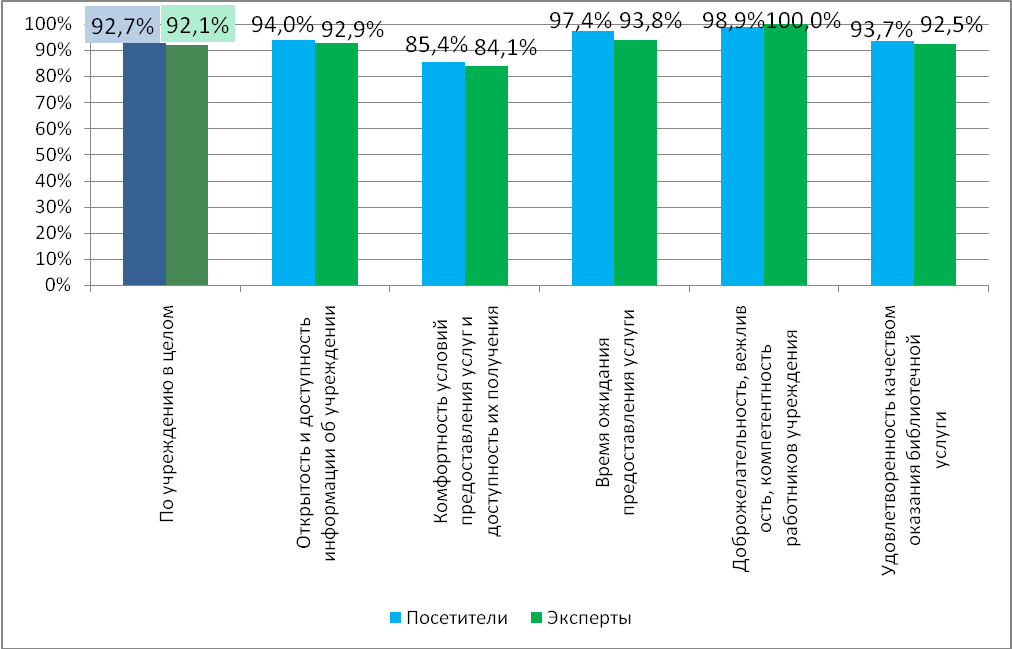 Следующая таблица позволяет увидеть совпадения и расхождения рейтингов Детской библиотеки в оценках посетителей и экспертов. Ранги блоков у посетителей и экспертов частично совпали (поменяны местами позиции 2 и 3).Разница между лидирующим и отстающим блоками у посетителей составляет 14%, у экспертов - 16%. Рейтинг экспертов как в целом по учреждению, так и по блокам в целом достаточно близок рейтингу посетителей. Это может говорить о максимальной приближенности позиции экспертов к точки зрения рядовых посетителей, реальных практик оказания библиотечной услуги.Сравнение рейтинга Детской библиотеки в целом и по блокам в оценках посетителей и экспертовСуммарный рейтинг учрежденияСуммарный рейтинг учреждения рассчитан как сумма рейтингов посетителей и экспертов.Таблица 100Суммарный рейтинг Детской библиотекиМЕТОДИЧЕСКИЕ ХАРАКТЕРИСТИКИ ИССЛЕДОВАНИЯРаздел 1. ОБЩИЕ ПОКАЗАТЕЛИРаздел 2. ОЦЕНКА ПОСЕТИТЕЛЯМИ И ЭКСПЕРТАМИ ПОКАЗАТЕЛЕЙ КАЧЕСТВА РАБОТЫ ДЕТСКОЙ БИБЛИОТЕКИ ЗАТО СВОБОДНЫЙБлок критериев 1. Открытость и доступность информации о Детской библиотекеОценка посетителями открытости и доступности информацииОценка экспертами открытости и доступности информации о Детской библиотекеВыводы по блоку «Открытость и доступность информации об учреждении»Блок критериев 2. Комфортность условий предоставления услуг и доступность их полученияОценка посетителями комфортности условий предоставления услуг и доступности их получения в Детской библиотекеОценка экспертами комфортности условий предоставления услуг и доступности их полученияВыводы по блоку «Комфортность условий предоставления услуг и доступность их получения»Блок критериев 3. Время ожидания предоставления услугиОценка посетителями времени ожидания предоставления услугиОценка экспертами времени ожидания предоставления услугиВыводы по блоку «Время ожидания предоставления услуги»Блок критериев 4. Доброжелательность, вежливость, компетентность сотрудников Детской библиотекиОценка посетителями доброжелательности, вежливости, компетентности сотрудниковОценка экспертами доброжелательности, вежливости, компетентности работников Детской библиотекиВыводы по блоку «Доброжелательность, вежливость, компетентность работников учреждения»Блок критериев 5. Удовлетворенность качеством оказания библиотечной услуги в Детской библиотекеОценка посетителями удовлетворенности качеством оказания библиотечной услугиОценка экспертами удовлетворенности качеством оказания библиотечной услугиВыводы по блоку «Удовлетворенность качеством оказания библиотечной услуги»Раздел 3. СРАВНЕНИЕ ОЦЕНОК ПО БЛОКАМ ПОКАЗАТЕЛЕЙРаздел 4. РЕЙТИНГ МБУК "ДЕТСКАЯ БИБЛИОТЕКА ЗАТО СВОБОДНЫЙ"Суммарный рейтинг учрежденияБарабанщикова Жанна Михайловна  директор  Детской музыкальной школыВишневская  Наталья Владимировнапсихолог детского сада «Солнышко»Егорова Алёна Викторовнабиблиотекарь СОШ № 25Хохлова Надежда Васильевна  старший воспитатель детского сада «Алёнушка»Щербакова Юлия Васильевнаучитель русского языка и литературы СОШ № 25 12-1718-2425-3940-5455 и стПо массиву в целом:Мужской00,0%00,0%22,0%33,0%11,0%66,0%Женский66,0%11,0%6767,0%1515,0%55,0%9494,0%По массиву в целом:66,0%11,0%6969,0%1818,0%66,0%100100,0%По массиву в целом:По массиву в целом:14-176,0%18-241,0%25-3969,0%40-5418,0%55 и старше6,0%Итого:100,0%По массиву в целом:По массиву в целом:3-621,0%7-1049,0%11-1418,0%15-1712,0%Итого:100,0%По массиву в целом:По массиву в целом:Мужской6,0%Женский94,0%Итого:100,0%По массиву в целом:По массиву в целом:Основное общее (8-9 классов)6,0%Начальное профессиональное2,0%Среднее общее (10-11 классов)7,0%Среднее специальное26,0%Незаконченное высшее (2 или 3 курса вуза)1,0%Высшее (диплом бакалавра, специалиста)58,0%Итого:100,0%По массиву в целом:По массиву в целом:Владелец фирмы, предприниматель1,0%Руководитель, зам. руководителя предприятия2,0%Руководитель подразделения8,0%Специалист20,0%Служащий, технический исполнитель (в т.ч.военнослужащий)27,0%Рабочий4,0%Неработающий пенсионер3,0%Временно безработный6,0%Домохозяйка9,0%Школьник, студент, курсант6,0%Другое14,0%Итого:100,0По массиву в целом:По массиву в целом:Постоянный посетитель библиотеки50,0%Эпизодический посетитель42,0%Случайный посетитель6,0%Были один раз2,0%Итого:100,0%Показатель средних значенийИнтерпретация3,5-4 баллаВысокая оценка3,0-3,49 балловОценка выше средней2,0-2,99 балловСредняя оценка1,5-1,99 балловОценка ниже средней1,0-1,49 балловНизкая оценкаПосетителиПосетителиПо массиву в целом:ДетиРодителиПо массиву в целом:122,1%2,0%316,7%7,4%8,0%483,3%85,1%85,0%Затруднились ответить5,3%5,0%Итого:100,0%100,0%100,0%Средняя*:3,833,883,87ПосетителиПосетителиПо массиву в целом:ДетиРодителиПо массиву в целом:11,1%1,0%231,1%1,0%483,3%50,0%52,0%Затруднились ответить16,7%47,9%46,0%Итого:100,0%100,0%100,0%Средняя*:4,003,923,93ПосетителиПосетителиПо массиву в целом:ДетиРодителиПо массиву в целом:14,3%4,0%29,6%9,0%316,7%18,1%18,0%466,7%60,6%61,0%Затруднились ответить16,7%7,4%8,0%Итого:100,0%100,0%100,0%Средняя*:3,803,463,48ПосетителиПосетителиПо массиву в целом:ДетиРодителиПо массиву в целом:23,2%3,0%333,3%13,8%15,0%466,7%58,5%59,0%Затруднились ответить24,5%23,0%Итого:100,0%100,0%100,0%Средняя*:3,673,733,73По массиву в целом:По массиву в целом:320,0%480,0%Итого:100,0%Средняя*:3,80По массиву в целом:По массиву в целом:320,0%440,0%Затруднились оценить40,0%Итого:100,0%Средняя*:3,67По массиву в целом:По массиву в целом:320,0%480,0%Итого:100,0%Средняя*:3,80По массиву в целом:По массиву в целом:320,0%460,0%Затруднились оценить20,0%Итого:100,0%Средняя*:3,75ПосетителиПосетителиПо массиву в целом:ДетиРодителиПо массиву в целом:Удобство, обновляемость, функциональность сайта  4,003,923,93Доступность информации об учреждении, графике работы, услугах 3,833,883,87Возможность обращения к сотрудникам посредством телефона и электронного сервиса, предоставление электронных услуг через сайт библиотеки3,673,733,73Информирование о новых мероприятиях3,803,463,48Обобщенная оценка посетителей в целом по блоку:3,833,753,75По массиву в целом:По массиву в целом:Доступность информации об учреждении, графике работы, услугах и т.д.3,80Информирование о новых мероприятиях3,80Возможность обращения к сотрудникам посредством телефона и электронного сервиса, предоставление электронных услуг через сайт библиотеки3,75Удобство, обновляемость, функциональность сайта  3,67Обобщенная оценка экспертов в целом по блоку:3,76ПосетителиЭкспертыДоступность информации об учреждении, графике работы, услугах и т.д.3,873,80Удобство, обновляемость, функциональность сайта  3,933,67Информирование о новых мероприятиях3,483,80Возможность обращения к сотрудникам посредством телефона и электронного сервиса, предоставление электронных услуг через сайт библиотеки3,733,75Обобщенная оценка  в целом по блоку:3,753,76ПосетителиПосетителиПо массиву в целом:ДетиРодителиПо массиву в целом:35,3%5,0%4100,0%92,6%93,0%Затруднились ответить2,1%2,0%Итого:100,0%100,0%100,0%Средняя*:4,003,953,95ПосетителиПосетителиПо массиву в целом:ДетиРодителиПо массиву в целом:23,2%3,0%34,3%4,0%4100,0%88,3%89,0%Затруднились ответить4,3%4,0%Итого:100,0%100,0%100,0%Средняя*:4,003,893,90ПосетителиПосетителиПо массиву в целом:ДетиРодителиПо массиву в целом:23,2%3,0%313,8%13,0%4100,0%71,3%73,0%Затруднились ответить11,7%11,0%Итого:100,0%100,0%100,0%Средняя*:4,003,773,79ПосетителиПосетителиПо массиву в целом:ДетиРодителиПо массиву в целом:166,7%39,4%41,0%23,2%3,0%32,1%2,0%41,1%1,0%Затруднились ответить33,3%54,3%53,0%Итого:100,0%100,0%100,0%Средняя*:1,001,231,21ПосетителиПосетителиПо массиву в целом:ДетиРодителиПо массиву в целом:31,1%1,0%4100,0%98,9%99,0%Итого:100,0%100,0%100,0%Средняя*:4,003,993,99ПосетителиПосетителиПо массиву в целом:ДетиРодителиПо массиву в целом:11,1%1,0%21,1%1,0%35,3%5,0%466,7%31,9%34,0%Затруднились ответить33,3%60,6%59,0%Итого:100,0%100,0%100,0%Средняя*:4,003,733,76ПосетителиПосетителиПо массиву в целом:ДетиРодителиПо массиву в целом:116,0%15,0%214,9%14,0%310,6%10,0%416,7%6,4%7,0%Затруднились ответить83,3%52,1%54,0%Итого:100,0%100,0%100,0%Средняя*:4,002,162,20ПосетителиПосетителиПо массиву в целом:ДетиРодителиПо массиву в целом:24,3%4,0%323,4%22,0%483,3%58,5%60,0%Затруднились ответить16,7%13,8%14,0%Итого:100,0%100,0%100,0%Средняя*:4,003,633,65По массиву в целом:По массиву в целом:4100,0%Итого:100,0%Средняя*:	4,00По массиву в целом:По массиву в целом:4100,0%Итого:100,0%Средняя*:4,00По массиву в целом:По массиву в целом:340,0%460,0%Итого:100,0%Средняя*:3,60По массиву в целом:По массиву в целом:1100,0%Итого:100,0%Средняя*:1,00По массиву в целом:По массиву в целом:4100,0% Итого:100,0%Средняя*:4,00По массиву в целом:По массиву в целом:220,0%320,0%420,0%Затруднились оценить40,0%Итого:100,0%Средняя*:3,00По массиву в целом:По массиву в целом:320,0%420,0%Затруднились оценить60,0%Итого:100,0%Средняя*:3,50По массиву в целом:По массиву в целом:220,0%340,0%440,0%Итого:100,0%Средняя*:3,20ПосетителиПосетителиПо массиву в целом:ДетиРодителиПо массиву в целом:Эстетическое оформление помещения4,003,993,99Комфортность условий в общем помещении (холлы, коридоры, туалеты): чистота, освещенность, отопление, свежесть воздуха, просторность и т.п. 4,003,953,95Комфортность условий в читальном зале: удобство стульев, столов, их расстановки, свежесть воздуха, чистота4,003,893,90Наличие гардероба 4,003,773,79Доступная стоимость дополнительных услуг  (ксерокопирование, заказ книг в другой библиотеке, возможность отложить книгу и т.д.)4,003,733,76Обеспечение безопасности (охрана, сигнализация, медицинская аптечка и пр.)4,003,633,65Наличие специальных приспособлений для людей с ограниченными возможностями  4,002,162,20Наличие буфета1,001,231,21Обобщенная оценка посетителей в целом по блоку:3,633,293,31По массиву в целом:Комфортность условий в общем помещении (холлы, коридоры, туалеты): чистота, освещенность, отопление, свежесть воздуха, просторность и т.п. 4,00Комфортность условий в читальном зале: удобство стульев, столов, их расстановки, свежесть воздуха, чистота4,00Наличие гардероба 3,60Наличие буфета1,00Эстетическое оформление помещения4,00Доступная стоимость дополнительных услуг  (ксерокопирование, заказ книг в другой библиотеке, возможность отложить книгу и т.д.)3,00Наличие специальных приспособлений для людей с ограниченными возможностями  3,50Обеспечение безопасности (охрана, сигнализация, медицинская аптечка и пр.)3,20Обобщенная оценка экспертов в целом по блоку:3,29Обобщенная оценка посетителей в целом по блоку:3,31ПосетителиЭкспертыКомфортность условий в общем помещении (холлы, коридоры, туалеты): чистота, освещенность, отопление, свежесть воздуха, просторность и т.п. 3,954,00Комфортность условий в читальном зале: удобство стульев, столов, их расстановки, свежесть воздуха, чистота3,904,00Наличие гардероба 3,793,60Наличие буфета1,211,00Эстетическое оформление помещения3,994,00Доступная стоимость дополнительных услуг  (ксерокопирование, заказ книг в другой библиотеке, возможность отложить книгу и т.д.)3,763,00Наличие специальных приспособлений для людей с ограниченными возможностями  2,203,50Обеспечение безопасности (охрана, сигнализация, медицинская аптечка и пр.)3,653,20Обобщенная оценка  в целом по блоку:3,313,29ПосетителиПосетителиПо массиву в целом:ДетиРодителиПо массиву в целом:21,1%1,0%34,3%4,0%4100,0%94,7%95,0%Итого:100,0%100,0%100,0%Средняя*:4,003,943,94ПосетителиПосетителиПо массиву в целом:ДетиРодителиПо массиву в целом:216,7%5,3%6,0%37,4%7,0%483,3%85,1%85,0%Затруднились ответить2,1%2,0%Итого:100,0%100,0%100,0%Средняя*:3,673,823,81ПосетителиПосетителиПо массиву в целом:ДетиРодителиПо массиву в целом:22,1%2,0%4100,0%97,9%98,0%Итого:100,0%100,0%100,0%Средняя*:4,003,963,96ПосетителиПосетителиПо массиву в целом:ДетиРодителиПо массиву в целом:21,1%1,0%36,4%6,0%4100,0%74,5%76,0%Затруднились ответить18,1%17,0%Итого:100,0%100,0%100,0%Средняя*:4,003,903,90По массиву в целом:По массиву в целом:4100,0%Итого:100,0%Средняя*:	4,00По массиву в целом:По массиву в целом:4100,0%Итого:100,0%Средняя*:4,00По массиву в целом:По массиву в целом:4100,0%Итого:100,0%Средняя*:4,00По массиву в целом:По массиву в целом:220,0%320,0%420,0%Затруднились ответить40,0%Итого:100,0%Средняя*:3,00ПосетителиПосетителиПо массиву в целом:ДетиРодителиПо массиву в целом:Территориальная доступность (удобство расположения, транспорт)  4,003,963,96Оперативность выполнения библиотечной услуги 4,003,943,94Качество, удобство  справочно-поискового аппарата, в т.ч. электронного  каталога   4,003,903,90Удобный график работы   3,673,823,81Обобщенная оценка посетителей в целом по блоку:3,923,903,90По массиву в целом:Оперативность выполнения библиотечной услуги 4,00Удобный график работы   4,00Территориальная доступность (удобство расположения, транспорт)  4,00Качество, удобство  справочно-поискового аппарата, в т.ч. электронного  каталога   3,00Обобщенная оценка экспертов в целом по блоку:3,75ПосетителиЭкспертыОперативность выполнения библиотечной услуги 3,944,00Удобный график работы   3,814,00Территориальная доступность (удобство расположения, транспорт)  3,964,00Качество, удобство  справочно-поискового аппарата, в т.ч. электронного  каталога   3,903,00Обобщенная оценка в целом по блоку:3,903,75ПосетителиПосетителиПо массиву в целом:ДетиРодителиПо массиву в целом:32,1%2,0%4100,0%96,8%97,0%Затруднились ответить1,1%1,0%Итого:100,0%100,0%100,0%Средняя*:4,003,983,98ПосетителиПосетителиПо массиву в целом:ДетиРодителиПо массиву в целом:33,2%3,0%4100,0%95,7%96,0%Затруднились ответить1,1%1,0%Итого:100,0%100,0%100,0%Средняя*:4,003,973,97ПосетителиПосетителиПо массиву в целом:ДетиРодителиПо массиву в целом:31,1%1,0%4100,0%97,9%98,0%Затруднились ответить1,1%1,0%Итого:100,0%100,0%100,0%Средняя*:4,003,993,99По массиву в целом:По массиву в целом:4100,0%Итого:100,0%Средняя*:4,00По массиву в целом:По массиву в целом:4100,0%Итого:100,0%Средняя*:4,00По массиву в целом:По массиву в целом:4100,0%Итого:100,0%Средняя*:4,00ПосетителиПосетителиПо массиву в целом:ДетиРодителиПо массиву в целом:Консультирование, рекомендации библиотекаря в подборе книг, статей4,003,993,99Отношение персонала к посетителю (вежливость, тактичность, отзывчивость и т.п.) 4,003,983,98Консультирование, помощь библиотекаря в работе со справочно-поисковым аппаратом, фондом4,003,973,97Обобщенная оценка посетителей в целом по блоку:4,003,983,98По массиву в целом:Отношение персонала к посетителю (вежливость, тактичность, отзывчивость и т.п.) 4,00Библиотечная компетентность персонала (знание фонда, справочно-поискового аппарата, консультирование)4,00Компетентность персонала по современному литературному процессу (знание издательств, авторов, книг, др.)4,00Обобщенная оценка экспертов в целом по блоку:4,00ПосетителиЭкспертыОтношение персонала к посетителю (вежливость, тактичность, отзывчивость и т.п.) 3,984,00Консультирование, помощь библиотекаря в работе со справочно-поисковым аппаратом, фондом3,97Консультирование, рекомендации библиотекаря в подборе книг, статей3,99Библиотечная компетентность персонала (знание фонда, справочно-поискового аппарата, консультирование)4,00Компетентность персонала по современному литературному процессу (знание издательств, авторов, книг, др.)4,00Обобщенная оценка в целом по блоку:3,984,00ПосетителиПосетителиПо массиву в целом:ДетиРодителиПо массиву в целом:1232,1%2,0%4100,0%96,8%97,0%Затруднились ответить1,1%1,0%Итого:100,0%100,0%100,0%Средняя*:4,003,983,98ПосетителиПосетителиПо массиву в целом:ДетиРодителиПо массиву в целом:25,3%5,0%38,5%8,0%4100,0%86,2%87,0%Итого:100,0%100,0%100,0%Средняя*:4,003,813,82ПосетителиПосетителиПо массиву в целом:ДетиРодителиПо массиву в целом:317,0%16,0%4100,0%62,8%65,0%Затруднились ответить20,2%19,0%Итого:100,0%100,0%100,0%Средняя*:4,003,793,80ПосетителиПосетителиПо массиву в целом:ДетиРодителиПо массиву в целом:21,1%1,0%39,6%9,0%4100,0%88,3%89,0%Затруднились ответить1,1%1,0%Итого:100,0%100,0%100,0%Средняя*:4,003,883,89ПосетителиПосетителиПо массиву в целом:ДетиРодителиПо массиву в целом:11,1%1,0%23,2%3,0%322,3%21,0%4100,0%41,5%45,0%Затруднились ответить31,9%30,0%Итого:100,0%100,0%100,0%Средняя*:4,003,573,53ПосетителиПосетителиПо массиву в целом:ДетиРодителиПо массиву в целом:313,8%13,0%466,7%74,5%74,0%Затруднились ответить33,3%11,7%13,0%Итого:100,0%100,0%100,0%Средняя*:4,003,843,85ПосетителиПосетителиПо массиву в целом:ДетиРодителиПо массиву в целом:21,1%1,0%319,1%18,0%483,3%55,3%57,0%Затруднились ответить16,7%24,5%24,0%Итого:100,0%100,0%100,0%Средняя*:4,003,723,74ПосетителиПосетителиПо массиву в целом:ДетиРодителиПо массиву в целом:21,1%1,0%316,0%15,0%466,7%43,6%45,0%Затруднились ответить33,3%39,4%39,0%Итого:100,0%100,0%100,0%Средняя*:4,003,703,72ПосетителиПосетителиПо массиву в целом:ДетиРодителиПо массиву в целом:11,1%1,0%23,2%3,0%316,7%22,3%22,0%466,7%31,9%34,0%Затруднились ответить16,7%41,5%40,0%Итого:100,0%100,0%100,0%Средняя*:3,803,453,48ПосетителиПосетителиПо массиву в целом:ДетиРодителиПо массиву в целом:12,1%2,0%26,4%6,0%310,6%10,0%450,0%18,1%20,0%Затруднились ответить50,0%62,8%62,0%Итого:100,0%100,0%100,0%Средняя*:4,003,203,26ПосетителиПосетителиПо массиву в целом:ДетиРодителиПо массиву в целом:33,2%3,0%4100,0%93,6%94,0%Затруднились ответить3,2%3,0%Итого:100,0%100,0%100,0%Средняя*:4,003,973,97ПосетителиПосетителиПо массиву в целом:ДетиРодителиПо массиву в целом:21,1%1,0%316,7%19,1%19,0%483,3%70,2%71,0%Затруднились ответить9,6%9,0%Итого:100,0%100,0%100,0%Средняя*:3,833,763,77ПосетителиПосетителиПо массиву в целом:ДетиРодителиПо массиву в целом:316,7%8,5%9,0%483,3%76,6%77,0%Затруднились ответить14,9%14,0%Итого:100,0%100,0%100,0%Средняя*:3,833,903,90ПосетителиПосетителиПо массиву в целом:ДетиРодителиПо массиву в целом:13,2%3,0%21,1%1,0%310,6%10,0%466,7%22,3%25,0%Затруднились ответить33,3%62,8%61,0%Итого:100,0%100,0%100,0%Средняя*:4,003,403,46По массиву в целом:По массиву в целом:4100,0%Итого:100,0%Средняя*:4,00По массиву в целом:По массиву в целом:320,0%480,0%Итого:100,0%Средняя*:3,80По массиву в целом:По массиву в целом:460,0%Затруднились оценить40,0%Итого:100,0%Средняя*:4,00По массиву в целом:По массиву в целом:340,0%460,0%Итого:100,0%Средняя*:3,60По массиву в целом:По массиву в целом:320,0%460,0%Затруднились ответить20,0%Итого:100,0%Средняя*:3,75По массиву в целом:По массиву в целом:4100,0%Итого:100,0%Средняя*:4,00По массиву в целом:По массиву в целом:220,0%320,0%460,0%Итого:100,0%Средняя*:3,40По массиву в целом:По массиву в целом:320,0%460,0%Затруднились ответить20,0%Итого:100,0%Средняя*:3,75По массиву в целом:По массиву в целом:340,0%440,0%Затруднились оценить20,0%Итого:100,0%Средняя*:3,50По массиву в целом:По массиву в целом:220,0%340,0%420,0%Затруднились оценить20,0%Итого:100,0%Средняя*:3,00По массиву в целом:По массиву в целом:480,0%Затруднились оценить20,0%Итого:100,0%Средняя*:4,00По массиву в целом:По массиву в целом:320,0%480,0%Итого:100,0%Средняя*:3,80По массиву в целом:По массиву в целом:4100,0%Итого:100,0%Средняя*:4,00По массиву в целом:По массиву в целом:220,0%320,0%Затруднились оценить60,0%Итого:100,0%Средняя*:2,50По массиву в целом:По массиву в целом:480,0%Затруднились оценить20,0%Итого:100,0%Средняя*:4,00По массиву в целом:По массиву в целом:320,0%440,0%Затруднились оценить40,0%Итого:100,0%Средняя*:3,67По массиву в целом:По массиву в целом:320,0%440,0%Затруднились оценить40,0%Итого:100,0%Средняя*:3,67По массиву в целом:По массиву в целом:320,0%480,0%Итого:100,0%Средняя*:3,80По массиву в целом:По массиву в целом:320,0%480,0%Итого:100,0%Средняя*:3,80ПосетителиПосетителиПо массиву в целом:ДетиРодителиПо массиву в целом:Удовлетворенность посещением библиотеки в целом4,003,983,98Отзывы экспертов, специалистов, посетителей4,003,973,97Возможность оставлять отзывы3,833,903,90Удовлетворенность посетителей выполнением запроса 4,003,883,89Наличие выставок  4,003,843,85Качество библиотечного фонда, соответствие запросам читателя (универсальность, функциональность, актуальность)4,003,813,82Оперативность обновления фонда  4,003,793,80Количество посетителей в библиотеке3,833,763,77Проведение читательских конференций, встреч с авторами, фестивалей, конкурсов4,003,723,74Формы внебиблиотечной работы (клубы по интересам, мастер-классы и т.д.)  4,003,703,72Техническая оснащенность (наличие современного оборудования - компьютеров, мультимедийных устройств, проекторов и т.п.)  4,003,573,53Наличие новаций 3,803,453,48Объем фонда оцифрованных документов (полнотекстовые и графические форматы)  4,003,403,46Дополнительные услуги (ксерокопирование, сканирование и т.п.)4,003,203,26Обобщенная оценка посетителей в целом по блоку:3,963,713,73По массиву в целом:Удовлетворенность посетителей оказанной услугой, соответствие запросу4,00Оперативность обновления фонда4,00Организация и участие в выставочных проектах, выставках4,00Отзывы экспертов, специалистов, посетителей4,00Возможность оставлять отзывы4,00Соответствие содержания услуги стандартам4,00Качество фонда с точки зрения универсальности, функциональности, актуальности. Наличие литературы, пользующейся спросом3,80Посещаемость библиотеки3,80Пролонгированное сопровождение читателей, удержание читателей3,80Инициативность в работе (инициативные проекты, программы, методы, контакты)3,80Техническая оснащенность (наличие современного оборудования - компьютеров, мультимедийных устройств, проекторов и т.п.)3,75Информационно-образовательная (просветительская) работа, формы внебиблиотечной работы (клубы по интересам, мастер-классы и т.д.)3,75Повышение квалификации сотрудниками3,67Научная и методическая работа сотрудников: доклады, статьи, бюллетени (в т.ч. в электронном виде), обобщение и передача опыта3,67Пополнение и оборачиваемость библиотечного фонда3,60Освоение и внедрение инновационных методов работы3,50Проведение фестивалей, конкурсов, конференций и т.п.3,40Дополнительные услуги (ксерокопирование, заказ книг, информирование о возврате нужной книги, подбор списка литературы и т.д.)3,00Объем фонда оцифрованных документов (полнотекстовые и графические форматы)2,50Обобщенная оценка экспертов по блоку:3,69Обобщенная оценка посетителей в целом по блоку:3,73ПосетителиЭкспертыВозможность оставлять отзывы3,904,00Удовлетворенность посетителей оказанной услугой, соответствие запросу3,894,00Отзывы экспертов, специалистов, посетителей3,974,00Организация и участие в выставочных проектах, выставках3,854,00Освоение и внедрение инновационных методов работы3,483,50Проведение фестивалей, конкурсов, конференций и т.п.3,743,40Информационно-образовательная (просветительская) работа, формы внебиблиотечной работы (клубы по интересам, мастер-классы и т.д.)  3,723,75Посещаемость библиотеки3,773,80Качество фонда с точки зрения универсальности, функциональности, актуальности. Наличие литературы, пользующейся спросом3,823,80Дополнительные услуги (ксерокопирование, заказ книг, информирование о возврате нужной книги, подбор списка литературы и т.д.)3,263,00Оперативность обновления фонда3,804,00Техническая оснащенность (наличие современного оборудования - компьютеров, мультимедийных устройств, проекторов и т.п.)3,533,75Объем фонда оцифрованных документов (полнотекстовые и графические форматы)3,462,50Пополнение и оборачиваемость библиотечного фонда3,60Соответствие содержания услуги стандартам4,00Повышение квалификации сотрудниками3,67Научная и методическая работа сотрудников: доклады, статьи, бюллетени (в т.ч. в электронном виде), обобщение и передача опыта3,67Пролонгированное сопровождение читателей, удержание читателей3,80Инициативность в работе (инициативные проекты, программы, методы, контакты)3,80Обобщенная оценка в целом по блоку:3,733,69По массиву в целом:По массиву в целом:СредняяРангОткрытость и доступность информации об учреждении3,753Комфортность условий предоставления услуг и доступность их получения3,315Время ожидания предоставления услуги 3,902Доброжелательность, вежливость, компетентность работников учреждения3,981Удовлетворенность качеством оказания библиотечной услуги3,734ПО УЧРЕЖДЕНИЮ В ЦЕЛОМ:3,733,73По массиву в целом:По массиву в целом:СредняяРангОткрытость и доступность информации об учреждении3,762Комфортность условий предоставления услуг и доступность их получения3,295Время ожидания предоставления услуги 3,753Доброжелательность, вежливость, компетентность работников учреждения4,001Удовлетворенность качеством оказания библиотечной услуги3,694ПО УЧРЕЖДЕНИЮ В ЦЕЛОМ:3,703,70Группа показателей (блок)Коэффициент значимости в категории «эксперты»Коэффициент значимости в категории «посетители»Открытость и доступность информации об учреждении0,80,6Комфортность условий предоставления услуг и доступность их получения0,70,9Время ожидания предоставления услуги0,90,7Доброжелательность, вежливость, компетентность работников учреждения0,60,8Удовлетворенность качеством оказания библиотечной услуги11КритерииКоэффициент значимости критерияОткрытость и доступность информации о библиотеке1Доступность информации об учреждении, графике работы, услугах и т.д.0,92Удобство, обновляемость, функциональность сайта0,93Информирование о новых мероприятиях0,94Возможность обращения к сотрудникам посредством телефона и электронного сервиса, предоставление электронных услуг через сайт библиотеки0,8Комфортность условий предоставления услуг и доступность их получения5Комфортность условий в общем помещении (холлы, коридоры, туалеты): чистота, освещенность, отопление, свежесть воздуха, просторность и т.п. 0,76Комфортность условий в читальном зале: удобство стульев, столов, их расстановки, свежесть воздуха, чистота0,77Наличие гардероба0,58Наличие буфета0,59Эстетическое оформление помещения0,710Доступная стоимость дополнительных услуг  (ксерокопирование, заказ книг в другой библиотеке, возможность отложить книгу и т.д.)0,611Наличие специальных приспособлений для людей с ограниченными возможностями0,612Обеспечение безопасности (охрана, сигнализация, медицинская аптечка и пр.)0,8Время ожидания предоставления услуги13Оперативность выполнения библиотечной услуги114Удобный график работы0,915Территориальная доступность (удобство расположения, транспорт)0,616Качество, удобство  справочно-поискового аппарата, в т.ч. электронного каталога1Доброжелательность, вежливость, компетентность работников библиотеки17Отношение персонала к посетителю (вежливость, тактичность, отзывчивость и т.п.)118Библиотечная компетентность персонала (знание фонда, справочно-поискового аппарата, консультирование)119Компетентность персонала по современному литературному процессу (знание издательств, авторов, книг, рекомендации в подборе литературы) 1Удовлетворенность качеством оказания библиотечной услуги20Удовлетворенность посетителей оказанной услугой, соответствие запросу121Качество фонда с точки зрения универсальности, функциональности, актуальности. Наличие литературы, пользующейся спросом122Оперативность обновления фонда0,823Пополнение и оборачиваемость библиотечного фонда0,924Техническая оснащенность (наличие современного оборудования - компьютеров, мультимедийных устройств, проекторов и т.п.)0,925Организация и участие в выставочных проектах, выставках0,826Проведение фестивалей, конкурсов, конференций и т.п.0,727Информационно-образовательная (просветительская) работа, формы внебиблиотечной работы (клубы по интересам, мастер-классы и т.д.)  0,928Освоение и внедрение инновационных методов работы0,929Дополнительные услуги (ксерокопирование, заказ книг, информирование о возврате нужной книги, подбор списка литературы и т.д.)0,830Отзывы экспертов, специалистов, посетителей0,931Посещаемость библиотеки0,732Возможность оставлять отзывы0,733Объем фонда оцифрованных документов (полнотекстовые и графические форматы)0,734Соответствие содержания услуги стандартам0,735Повышение квалификации сотрудниками136Научная и методическая работа сотрудников: доклады, статьи, бюллетени (в т.ч. в электронном виде), обобщение и передача опыта0,737Пролонгированное сопровождение читателей, удержание читателей0,738Инициативность в работе (инициативные проекты, программы, методы, контакты)1КритерииКоэффициент значимости критерияОткрытость и доступность информации о библиотеке 1Доступность информации об учреждении, графике работы, услугах и т.д.0,92Удобство, обновляемость, функциональность сайта  0,93Информирование о новых мероприятиях0,84Возможность обращения к сотрудникам посредством телефона и электронного сервиса, предоставление электронных услуг через сайт библиотеки0,7Комфортность условий предоставления услуг и доступность их получения 5Комфортность условий в общем помещении (холлы, коридоры, туалеты): чистота, освещенность, отопление, свежесть воздуха, просторность и т.п. 0,96Комфортность условий в читальном зале: удобство стульев, столов, их расстановки, свежесть воздуха, чистота0,97Наличие гардероба 0,68Наличие буфета0,59Эстетическое оформление помещения0,710Доступная стоимость дополнительных услуг  (ксерокопирование, заказ книг в другой библиотеке, возможность отложить книгу и т.д.)0,711Наличие специальных приспособлений для людей с ограниченными возможностями  0,712Обеспечение безопасности (охрана, сигнализация, медицинская аптечка и пр.)0,7Время ожидания предоставления услуги 13Оперативность выполнения библиотечной услуги 114Удобный график работы   115Территориальная доступность (удобство расположения, транспорт)  0,716Качество, удобство  справочно-поискового аппарата, в т.ч. электронного  каталога   0,9Доброжелательность, вежливость, компетентность работников библиотеки 17Отношение персонала к посетителю (вежливость, тактичность, отзывчивость и т.п.) 118Консультирование, помощь библиотекаря в работе со справочно-поисковым аппаратом, фондом0,919Консультирование, рекомендации библиотекаря в подборе книг, статей0,9Удовлетворенность качеством оказания библиотечной услуги 20Удовлетворенность посещением библиотеки в целом121Качество библиотечного фонда, соответствие запросам читателя (универсальность, функциональность, актуальность)122Оперативность обновления фонда  0,823Удовлетворенность посетителей выполнением запроса 124Техническая оснащенность (наличие современного оборудования - компьютеров, мультимедийных устройств, проекторов и т.п.)  0,925Наличие выставок  0,526Проведение читательских конференций, встреч с авторами, фестивалей, конкурсов0,527Формы внебиблиотечной работы (клубы по интересам, мастер-классы и т.д.)  0,628Наличие новаций 0,629Дополнительные услуги (ксерокопирование, сканирование и т.п.)0,530Отзывы экспертов, специалистов, посетителей0,431Количество посетителей в библиотеке0,432Возможность оставлять отзывы0,633Объем фонда оцифрованных документов (полнотекстовые и графические форматы)  0,5Блок 4. Доброжелательность, вежливость, компетентность работников учреждения(коэффициент значимости блока для посетителей – 0,9)Коэффициент значимости критерияСредняя оценка критерия посетителями РасчетВзвешенное значение критерияОтношение персонала к посетителю (вежливость, тактичность, отзывчивость и т.п.)13,973,97*0,9*13,57Консультирование, рекомендации библиотекаря в подборе книг, статей 0,93,933,93*0,9*0,93,18Сумма взвешенных оценок:6,756,756,756,75В целомВ т.ч. блоки:В т.ч. блоки:В т.ч. блоки:В т.ч. блоки:В т.ч. блоки:В целомОткрытость информацииКомфортность и доступность условийВремя ожиданияВежливость, компетентностьУдовлетворенность качествомпо оценкам посетителей82,287,9220,5210,088,9634,80по оценкам экспертов108,4811,2014,2812,607,2063,20В целомВ т.ч. блоки:В т.ч. блоки:В т.ч. блоки:В т.ч. блоки:В т.ч. блоки:В целомОткрытость информацииКомфортность и доступность условийВремя ожиданияВежливость, компетентностьУдовлетворенность качествомМаксимально возможная итоговая оценка82,287,9220,5210,088,9634,80Итоговая оценка ДБ76,237,4517,529,828,8632,59Рейтинг ДБ92,65%94,01%85,38%97,42%98,88%93,65%В целомВ т.ч. блоки:В т.ч. блоки:В т.ч. блоки:В т.ч. блоки:В т.ч. блоки:В целомОткрытость информацииКомфортность и доступность условийВремя ожиданияВежливость, компетентностьУдовлетворенность качествомМаксимально возможная итоговая оценка108,4811,2014,2812,607,2063,20Итоговая оценка ДБ99,8610,5112,0111,707,2058,43Рейтинг ДБ92,05%93,84%84,10%92,86%100,0%92,45%ПосетителиПосетителиРАНГЭкспертыЭкспертыРейтинг Рейтинг РАНГРейтинг Рейтинг 92,65%В целом ДБВ целом ДБ92,05%98,9%Доброжелательность, вежливость, компетентность работников учреждения1Доброжелательность, вежливость, компетентность работников учреждения 100,0%97,4%Время ожидания предоставления услуги 2Открытость и доступность информации об учреждении93,8%94,0%Открытость и доступность информации об учреждении3Время ожидания предоставления услуги92,9%93,7%Удовлетворенность качеством оказания библиотечной услуги4Удовлетворенность качеством оказания библиотечной услуги92,5%85,4%Комфортность условий предоставления услуг и доступность их получения5Комфортность условий предоставления услуг и доступность их получения84,1%Рейтинг посетителейРейтинг экспертовСуммарный рейтингИтоговый РейтингДетская библиотека ЗАТО г. Свободный92,65%92,05%184,792,35%